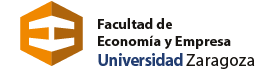 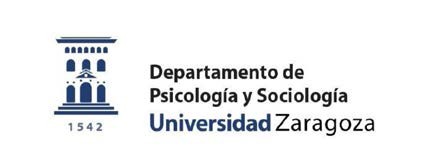 Jornadas profesionales 8 de mayo de 2019 (16:30-21:00). Seminario M2.Facultad de Economía y Empresa. Paseo de la Gran Vía 2.Master Oficial Sociología de las Políticas Públicas y Sociales16:30: Panel de expertos en salidas profesionales del master. Participantes: Marta Laguna Hernández (profesora y facilitadora de procesos sociales), Fernando Luesia Blasco (sociólogo en el Gobierno de Aragón) y Jaime Minguijón Pablo (profesor y director de Milenium3, Servicios de gestión del conocimiento).18:00: Mesa redonda sobre el programa de doctorado: Sociología de las Políticas Públicas y Sociales. Moderan Marta Gil Lacruz y Pablo García Ruíz (coordinador del programa de doctorado).Participantes: Elisa Esteban Carbonell (beca predoctoral Gobierno de Aragón); Paz Olaciregui Rodríguez (beca ministerio FPI), Eugenia Estrada Fernández (doctorado por compendio de artículos), Jordi Martínez Callaghan (doctorado europeo), Gisela Redondo Sama (Marie Curie Postdoctoral Research Fellow, University of Cambridge).19:30: Campus Iberus. Campus de excelencia internacional del valle del Ebro. Oportunidades de investigación, programas y prácticas para graduados y master. Ponente: Marta de Miguel Esponera. Directora Ejecutiva del Consorcio Campus Iberus